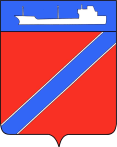 Совет Туапсинского городского поселенияТуапсинского районаР Е Ш Е Н И Еот __________ 2019 года                                                                      № _____г. ТуапсеО согласовании администрации Туапсинского городского поселения Туапсинского района передачи в безвозмездное временное пользование Краснодарской краевой общественной благотворительной организации «Дари Добро» недвижимого имущества, находящегося в муниципальной собственности Туапсинского городского поселения В соответствии с Федеральными законами от 06 октября 2003 года             № 131-ФЗ «Об общих принципах организации местного самоуправления в Российской Федерации» и от 26 июля 2006 года № 135-ФЗ «О защите конкуренции», решением Совета Туапсинского городского поселения Туапсинского района от 03 сентября 2014 года № 28.4 «Об утверждении Положения о порядке управления и распоряжения объектами муниципальной собственности Туапсинского городского поселения Туапсинского района», Уставом Туапсинского городского поселения Туапсинского района, на основании обращения директора  Краснодарской краевой общественной благотворительной организации «Дари Добро» Каракушьяна Арсена Сергеевича о передаче недвижимого имущества, находящегося в муниципальной собственности Туапсинского городского поселения Туапсинского района, в безвозмездное временное пользование Краснодарской краевой общественной благотворительной организации «Дари Добро», Совет Туапсинского городского поселения Туапсинского района РЕШИЛ:1. Согласовать администрации Туапсинского городского поселения Туапсинского района передачу в безвозмездное временное пользование Краснодарской краевой общественной благотворительной организации «Дари Добро» сроком на пять лет часть объекта недвижимого имущества, находящегося в муниципальной собственности Туапсинского городского поселения, в виде нежилого помещения, состоящего из комнат № 6-13,15, назначение: нежилое, площадью 206,9 кв.м. от нежилого помещения №1 (литер А), общей площадью 299,5 кв.м., назначение: нежилое, расположенного по адресу: Краснодарский край, г.Туапсе, ул.Полетаева, д.32, для осуществления уставной деятельности организации.2. Контроль за выполнением настоящего решения возложить на комиссию по вопросам социально-экономического развития, имущественным и финансово-бюджетным отношениям, налогообложению, развитию малого и среднего предпринимательства.3. Настоящее решение вступает в силу со дня его принятия.Председатель СоветаТуапсинского городского поселения	    	                        В.В. СтародубцевГлаваТуапсинского городского поселения			                         В.К. ЗверевЛИСТ СОГЛАСОВАНИЯпроекта решения Совета Туапсинского городского поселенияТуапсинского района от __________ № _____«О согласовании администрации Туапсинского городского поселения Туапсинского района передачи в безвозмездное временное пользование Краснодарской краевой общественной благотворительной организации «Дари Добро» недвижимого имущества, находящегося в муниципальной собственности Туапсинского городского поселения»Проект внесен главой Туапсинского городского поселения Туапсинского районаСоставитель проекта:Начальник отдела имущественных и земельных отношений  администрации Туапсинского городского поселения Туапсинского районаПроект согласован:Начальник правового отдела администрации Туапсинского городского поселенияТуапсинского районаНачальник отдела по взаимодействиюс представительным органом, организации работы с обращениями гражданЗаместитель главы Туапсинского городского поселения Туапсинского районаМ.А. Винтер«___»__________2019г. Д.В. Ходев«___»__________2019г. Т.Ф. Дроботова«___»__________2019г.                                     М.В. Кривопалов«___»__________2019г. 